Curry de Lentilles aux champignons et butternutIngrédients pour 2 personnes : 1 verre de lentilles corail200g de champignons de Paris200g de butternut1 cuillère à café de Curry200 ml de lait de coco1 cuillère à soupe d’huile d’olive1/2 cuillère à café de sel Persil ou coriandre hachéFacultatif : zeste de citron vertRéalisation :Laver, éplucher et ciseler l’oignon. Éliminer la terre, laver et couper en 4 ou 6 les champignons de Paris. Laver et couper en dés le butternut.Dans une casserole, Faire étuver sous couvercle, tous les légumes avec les épices.Ajouter le lait de coco, 1 verre d’eau et les lentilles. Porter à ébullition. Laisser cuire 8 min.Rectifier l’assaisonnement. Il se déguste accompagné de riz, du quinoa, de boulgour, de la semoule.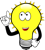 